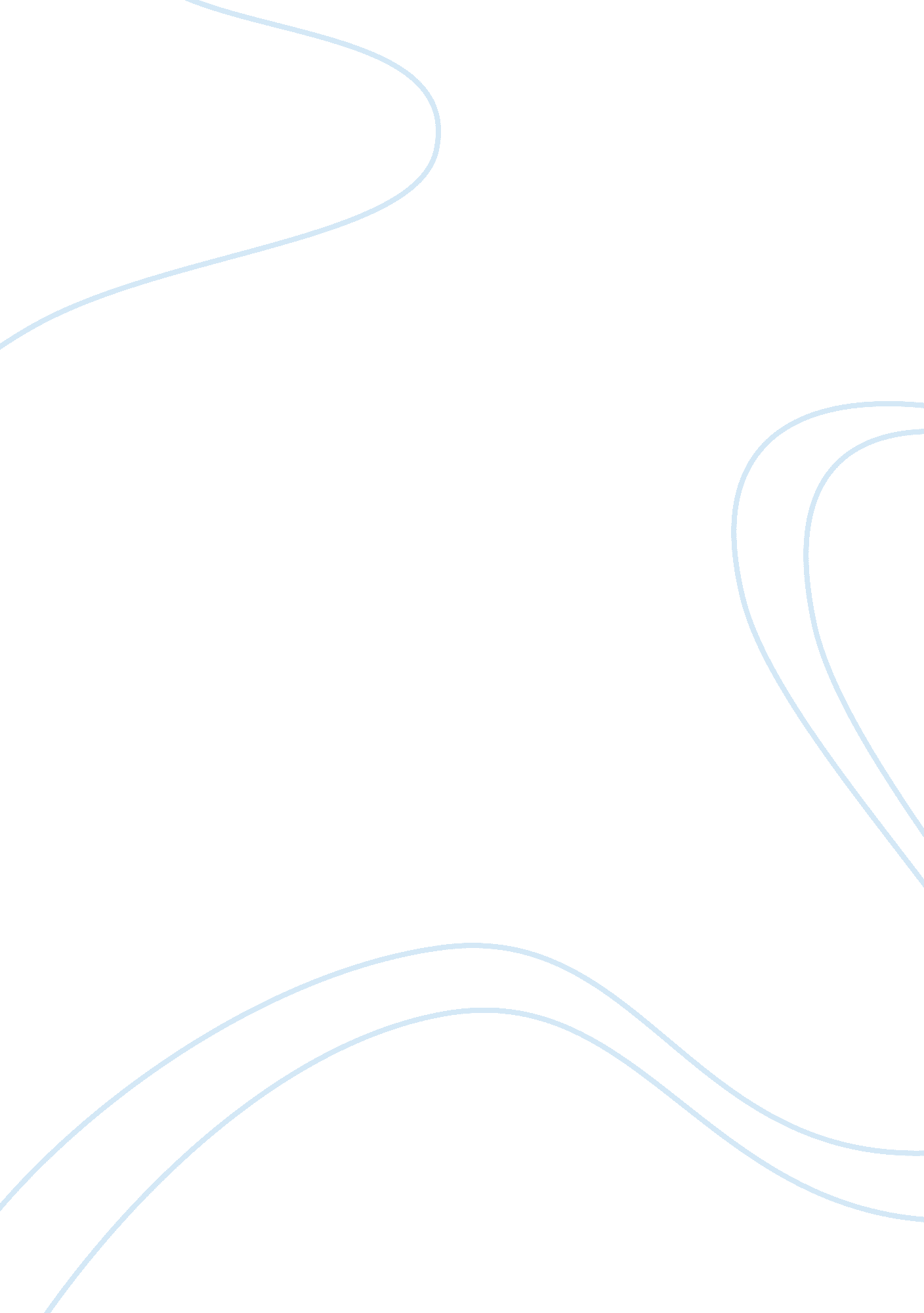 The nature of biomedical waste environmental sciences essayBusiness, Management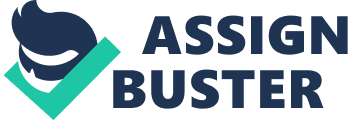 Biomedical waste is that waste which is generated by the diagnosing and intervention of human existences or animate beings or by the medical research activities conducted or during the production of medical equipment. Biomedical waste can be risky and infective by nature. So it needs to be handled decently to guarantee it does n’t deteriorate peoples ‘ wellness when it ‘ s discarded. Any insufficiency in the direction of biomedical waste can ensue in the undermentioned issues: The waste can go a genteelness land for fliesCan ensue in high hazard of infections to medical staffIncreased risky hazard for the individual managing the chemicals and other waste including the sharpsPoor infection control can besides take to distribute of infections to patients from the medical CentresIf such waste is reused, it can ensue in diseases like cholera, pestilence, TB, AIDS etc. Besides, surveies have shown that tierce of the entire waste generated in the medical constitution is risky and toxic in nature. Since the misdirection of biomedical waste can be unsafe to the populace, the authorities ( Ministry of Environment and Forests ) has provided unvarying guidelines and codification of pattern for the whole state sing the direction handling of biomedical waste in the ‘ Bio-medical Waste ( Management and Handling ) Rules, 1998. Methodology: For this undertaking, I visited the medical Centre in Symbiosis Viman Nagar Campus ( SVC ) for information and interviewed the physician in charge of the Centre “ Dr. Kiran Mahajan ” . Though he stated that the medical Centre of SVC was non executing advanced medical interventions and therefore the composing of their Centre ‘ s biomedical waste would differ a batch from that of a infirmary, still he had the cognition of the waste generated in infirmaries and how is it managed. So we could trust on his information. So the most of import beginning of information for this undertaking was the interview with Dr. Kiran Mahajan and secondly, I besides looked up the cyberspace for some extra information and facts to enrich my cognition about biomedical waste. Some of the of import inquiries I asked Dr. Kiran Mahajan were: Q- What are the points included in ( or composing of ) biomedical waste? Q- How can it go unsafe if non managed good? Q- What is the procedure of pull offing biomedical waste? Q- Is this procedure different from the direction of other waste? Q- What is the present status of biomedical waste direction in the medical establishments? Q- Can you find out any inefficiencies in the waste direction procedure? Q- Can you quantify the sum of biomedical waste generated? Q- How is the generated waste treated/disposed off? Findingss: I was enlightened with the following information by Dr. Kiran Mahajan and the cyberspace. First of all, biomedical waste includes: Human anatomical waste ( tissues, variety meats, organic structure parts etc. )Animal waste ( as above, generated during research/experimentation, from veterinary infirmaries etc. ) Microbiology and biotechnology waste, such as, research lab civilizations, microorganismsHuman and animate being cell civilizations, toxins etc. Waste sharps, such as, subcutaneous acerate leafs, panpipes, scalpels, broken glass etc. Discarded medical specialtiesDirty waste, such as dressing, patchs, stuff contaminated with blood etc. Solid waste ( disposable points like tubings, catheters etc. excepting sharps ) , Liquid waste generated from any of the septic countries, Incineration ash, Chemical waste. The direction issues in bio-medical waste managing are: Decrease of waste coevalsSegregation of waste at the topographic point of its coevalsTransportation system of the wasteManaging of the wasteProper disposal Phases of biomedical waste direction: Phase 1: Waste coevals and storage: Here the waste generated is segregated at the topographic point of its coevals and the toxic and risky waste is kept in a separate container which is labelled for its easy designation. Each type of waste generated is kept individually and labelled which farther helps in its transit and handling. Harmonizing to the regulations of the authorities, untreated waste should n’t be stored beyond a point of 48 hours. Suggestions for segregation and storages of waste in separate containers: aˆ? The container must be strong plenty to be able to manage the pre-determined maximal capacity of waste without any harm. aˆ? It should n’t hold any escapes. aˆ? The containers should be covered when idle. aˆ? The sharps must be stored in puncture cogent evidence containers after being mutilated. After a bag or container is sealed, a label of the name of the constituent should be attached to it. Phase 2: Transportation system: aˆ? While roll uping waste from the medical constitutions, it should be ensured that the waste is decently collected without any escapes and ambiguity in its nature. aˆ? Attempts can be made to supply a separate corridor for transportation of waste from the storage country to its conveyance country ( It can be ensured that this way is non used for mobility of the patients and visitants ) . Phase 3: Waste intervention and disposal: The assorted ways for intervention and disposal of waste are: Incineration: It ‘ s the pattern of utilizing thermic energy to change over the waste into inert stuffs and gases. This procedure has been recommended for human anatomical waste, carnal waste, discarded medical specialties. Autoclave intervention: It is a procedure in which the waste stuff is brought in contact with steam for a clip period which is sufficient to disinfect the waste stuff. It is recommended for biotechnology waste, waste sharps. Microwave intervention: It is once more a moisture thermic disinfection engineering but unlike others ( which heat the waste externally ) , microwave heats the mark stuff inside out supplying a high degree of disinfection. Chemical disinfecting: It involves the usage of chemicals like hypochlorite solution to disinfect the waste. It is recommended for waste sharps, solid, liquid every bit good as chemical wastes. Sanitary and secured landfilling: It is required in the undermentioned fortunes: Deep entombment of human anatomical waste when a proper installation of incineration is non available. ( Sanitary landfill )Animal waste. ( Sanitary landfill )Disposal of autoclaved, microwaved waste. ( Sanitary landfill )Disposal of incineration ash. ( Sanitary landfill )Disposal of bio-medical waste till such clip when proper intervention and disposal installation is in topographic point. ( Secured landfill )Disposal of sharps. ( Secured landfill )General waste: The other non-toxic and non-hazardous waste can be taken attention of by the undermentioned ways: Composting of green wasteRecycling of boxing stuff Problems/inefficiencies being faced in the field: Some of the problems/inefficiencies being encountered in the direction of biomedical waste are: Till now, it has been observed that the statistics presented in the authorities by the ‘ Ministry of environment and woods ‘ about the measure of biomedical waste are frequently non true/accurate. * ( See mentions for beginning )The Ministry of environment and woods claims that India treats more than 70 % of the biomedical waste it generates ( which can be misdirecting if the statistics are incorrect as mentioned above ) . Another job being faced is the improper disposal of this waste i. e. even though the right method is being followed ; the method is non being implemented decently. For. E. g. the incineration of waste is observed to be done at 400 C which is to be done at 1000 C ensuing in release of toxicant gases. 